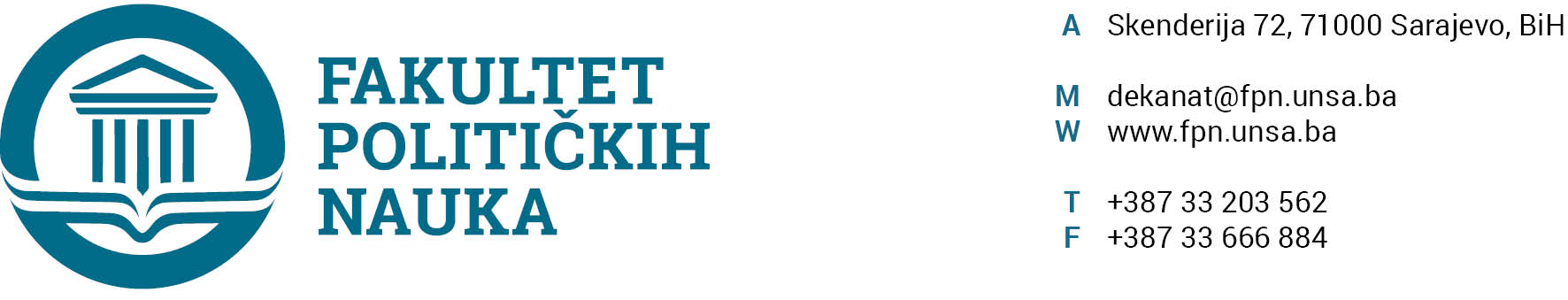 U skladu sa članom 126. Zakona o visokom obrazovanju („Službene novine Kantona Sarajevo“ br.33/2017) sekretar Fakulteta dajeSTRUČNO MIŠLJENJENa Prijedlog Odluke o broju i sastavu Vijeća Fakulteta političkih nauka UNSA u studijskoj 2020/2021. godiniPrijedlog odluke Vijeća fakulteta političkih nauka Univerziteta u Sarajevu o o broju i sastavu Vijeća Fakulteta političkih nauka UNSA u studijskoj 2020/2021. godini nije u suprotnosti sa  članom 135. stav (3) i člana 180. Stav (6) Zakona o visokom obrazovanju („Službene novine Kantona Sarajevo“ broj:33/17 i 35/20) i članom 108. Statuta Univerziteta u Sarajevu.                                                                                                           SEKRETAR FAKULTETA                                                                                                             ______________________                                                                                                                 Aida Sarajlić Ovčina, MASarajevo, 23.10.2020. godineDostaviti:Vijeću FPN2. a/a